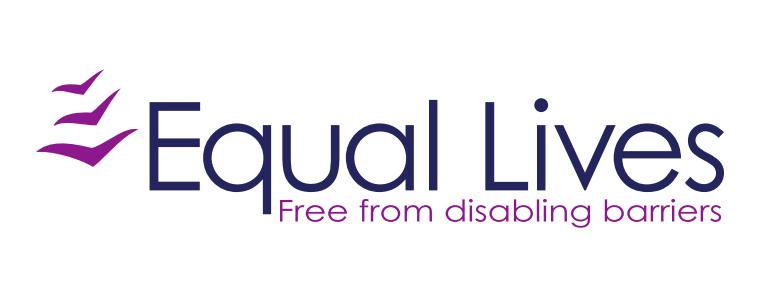 Purpose of the role:To provide comprehensive advocacy to people facing disabling barriers, with a non-judgemental approach to ensure that individuals are able to make informed decisions about their lives.Work to empower people to make their own, informed decisions and support them to have their voice heard.To offer issue-based advocacy to disabled people in the community on areas such as social care, mental health, housing and child protection. Community Advocate Principal tasks: Providing information, advice and advocacy on a range of issues affecting people who face disabling barriers, currently including:Mental health careSupport to access treatment and support servicesPersonal budgets and direct paymentsDiscrimination and employment issuesChild protection proceedings Being an independent voice for clients. Working alongside clients to challenge institutions, organisations and bad practice where needed. Visiting clients either at home or in the community and working within Equal Lives’ lone working policies and procedures. Communicating with clients in the method that feels most comfortable and accessible for them. This could be via phone calls, emails, letters, video calls, face to face meetings or a combination of all of these. Building relationships in order to understand and effectively advocate for people who may not use words to communicate or may find it difficult to express themselves. Effectively managing a case list and maintaining comprehensive and up to date case management records using appropriate software and ensuring follow up requirements are carried out in a timely fashionContributing to the provision of induction and training of other staff including volunteers within the service. Developing strong working relationships with relevant organisations and institutions to ensure that the needs of clients are met. Working as part of the advocacy team and developing a supportive team culture. Keeping up to date with relevant legislation, policies and practice relevant to the role.Support other teams within Equal Lives by offering advice and information on specialist areas of knowledge, where needed. General Tasks:Working within Equal Lives policies and procedures at all timesWorking in a way which is boundaried. This includes not working beyond set hours except where required on occasion for a specific reason, being consistent and fair with clients and not overstepping the remit of the role.Working closely with colleagues to ensure that Equal Lives services are of the highest possible standardsWorking in a way which is empathic and non-judgemental.Empowering service users and undertaking all duties guided by independent living philosophy and social model of disabilityTaking part in supervision, case management, team and other meetings as requiredParticipating in open days, conferences and other events as requiredProviding cover for colleagues and undertaking other appropriate duties as requiredJob DescriptionFemale AdvocateReporting to:Advocacy manager Person Specification:Specialist Adviser AdvocateKey characteristics:3 – High importance2 – Medium importance1 – Low importanceA detailed understanding of the barriers faced by disabled people, the Equality Act 2010 and Social Model of Disability3Commitment to equality of opportunity and empowerment of disabled people3Proven ability to advocate and undertake representation including an understanding of the principles of self and peer advocacy3Substantial experience working in an advice/advocacy role including client representation3Specialised knowledge and experience in at least two of the following areas: Mental health careSocial care Personal budgets and direct paymentsDisability discrimination and employment issuesChild protection proceedings 3Ability to organise and manage conflicting priorities within own workload and the team3An advocacy qualification at level 3 or equivalent experience3Excellent inter-personal and relationship building skills3Excellent communication skills and proven experience of adapting your communications to suit a variety of different people. 3Awareness of the impacts of working with trauma and experience of managing this, as well as an understanding of the importance of self-care. 3Experience of working with people with dementia, learning disabilities and/or high mental health needs. 2Experience of supporting people through processes. 1Experience of working with IT, including Office, Word and Excel2Personal experience of disability1Identifies as Female 

(service users can request advocates based on gender. Due to the make up of the existing team, females are preferred for this position)2